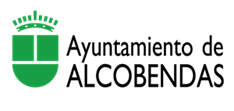 DECLARACIÓN RESPONSABLE TASA POR GESTIÓN DE RESIDUOS URBANOSDECLARACIÓN RESPONSABLE TASA POR GESTIÓN DE RESIDUOS URBANOSDECLARACIÓN RESPONSABLE TASA POR GESTIÓN DE RESIDUOS URBANOSDECLARACIÓN RESPONSABLE TASA POR GESTIÓN DE RESIDUOS URBANOSDECLARACIÓN RESPONSABLE TASA POR GESTIÓN DE RESIDUOS URBANOSDECLARACIÓN RESPONSABLE TASA POR GESTIÓN DE RESIDUOS URBANOSDECLARACIÓN RESPONSABLE TASA POR GESTIÓN DE RESIDUOS URBANOSDECLARACIÓN RESPONSABLE TASA POR GESTIÓN DE RESIDUOS URBANOSDECLARACIÓN RESPONSABLE TASA POR GESTIÓN DE RESIDUOS URBANOSDECLARACIÓN RESPONSABLE TASA POR GESTIÓN DE RESIDUOS URBANOSDECLARACIÓN RESPONSABLE TASA POR GESTIÓN DE RESIDUOS URBANOSDECLARACIÓN RESPONSABLE TASA POR GESTIÓN DE RESIDUOS URBANOSDECLARACIÓN RESPONSABLE TASA POR GESTIÓN DE RESIDUOS URBANOSDECLARACIÓN RESPONSABLE TASA POR GESTIÓN DE RESIDUOS URBANOSDECLARACIÓN RESPONSABLE TASA POR GESTIÓN DE RESIDUOS URBANOSDECLARACIÓN RESPONSABLE TASA POR GESTIÓN DE RESIDUOS URBANOSDECLARACIÓN RESPONSABLE TASA POR GESTIÓN DE RESIDUOS URBANOSDECLARACIÓN RESPONSABLE TASA POR GESTIÓN DE RESIDUOS URBANOSDECLARACIÓN RESPONSABLE TASA POR GESTIÓN DE RESIDUOS URBANOSDECLARACIÓN RESPONSABLE TASA POR GESTIÓN DE RESIDUOS URBANOSDECLARACIÓN RESPONSABLE TASA POR GESTIÓN DE RESIDUOS URBANOSDECLARACIÓN RESPONSABLE TASA POR GESTIÓN DE RESIDUOS URBANOSDECLARACIÓN RESPONSABLE TASA POR GESTIÓN DE RESIDUOS URBANOSDECLARACIÓN RESPONSABLE TASA POR GESTIÓN DE RESIDUOS URBANOSDECLARACIÓN RESPONSABLE TASA POR GESTIÓN DE RESIDUOS URBANOSDECLARACIÓN RESPONSABLE TASA POR GESTIÓN DE RESIDUOS URBANOSDECLARACIÓN RESPONSABLE TASA POR GESTIÓN DE RESIDUOS URBANOSDECLARACIÓN RESPONSABLE TASA POR GESTIÓN DE RESIDUOS URBANOSDECLARACIÓN RESPONSABLE TASA POR GESTIÓN DE RESIDUOS URBANOSDECLARACIÓN RESPONSABLE TASA POR GESTIÓN DE RESIDUOS URBANOSDECLARACIÓN RESPONSABLE TASA POR GESTIÓN DE RESIDUOS URBANOSDECLARACIÓN RESPONSABLE TASA POR GESTIÓN DE RESIDUOS URBANOSDECLARACIÓN RESPONSABLE TASA POR GESTIÓN DE RESIDUOS URBANOSDECLARACIÓN RESPONSABLE TASA POR GESTIÓN DE RESIDUOS URBANOSDECLARACIÓN RESPONSABLE TASA POR GESTIÓN DE RESIDUOS URBANOSNombreNombreNombreNombreNombreNombreNIFNIFNIFNIFDirecciónDirecciónDirecciónDirecciónDirecciónDirecciónNºNºPortalPortalPortalPortalPortalBloqueBloqueBloqueEscaleraPisoPisoPisoPisoPuerta Puerta Puerta Puerta LocalLocalLocalidadLocalidadLocalidadLocalidadLocalidadLocalidadProvinciaProvinciaProvinciaProvinciaProvinciaProvinciaCódigo PostalCódigo PostalCódigo PostalCódigo PostalCódigo PostalCódigo PostalTeléfonosTeléfonosTeléfonosTeléfonosTeléfonosTeléfonosTeléfonosTeléfonosTeléfonosFAXCorreo electrónicoCorreo electrónicoCorreo electrónicoCorreo electrónicoCorreo electrónicoCorreo electrónicoCorreo electrónicoCorreo electrónicoCorreo electrónico(Marcar la casilla que corresponda)(Marcar la casilla que corresponda)(Marcar la casilla que corresponda)(Marcar la casilla que corresponda)(Marcar la casilla que corresponda)(Marcar la casilla que corresponda)(Marcar la casilla que corresponda)(Marcar la casilla que corresponda)(Marcar la casilla que corresponda)(Marcar la casilla que corresponda)(Marcar la casilla que corresponda)(Marcar la casilla que corresponda)(Marcar la casilla que corresponda)(Marcar la casilla que corresponda)(Marcar la casilla que corresponda)(Marcar la casilla que corresponda)(Marcar la casilla que corresponda)(Marcar la casilla que corresponda)(Marcar la casilla que corresponda)(Marcar la casilla que corresponda)(Marcar la casilla que corresponda)(Marcar la casilla que corresponda)(Marcar la casilla que corresponda)(Marcar la casilla que corresponda)(Marcar la casilla que corresponda)(Marcar la casilla que corresponda)(Marcar la casilla que corresponda)(Marcar la casilla que corresponda)(Marcar la casilla que corresponda)(Marcar la casilla que corresponda)(Marcar la casilla que corresponda)(Marcar la casilla que corresponda)(Marcar la casilla que corresponda)(Marcar la casilla que corresponda)(Marcar la casilla que corresponda)Actuando en su propio nombre y derecho como titularActuando en su propio nombre y derecho como titularActuando en su propio nombre y derecho como titularActuando en su propio nombre y derecho como titularActuando en su propio nombre y derecho como titularActuando en su propio nombre y derecho como titularActuando en su propio nombre y derecho como titularActuando en su propio nombre y derecho como titularActuando en su propio nombre y derecho como titularActuando en su propio nombre y derecho como titularActuando en su propio nombre y derecho como titularActuando en su propio nombre y derecho como titularActuando en su propio nombre y derecho como titularActuando en su propio nombre y derecho como titularActuando en su propio nombre y derecho como titularActuando en su propio nombre y derecho como titularActuando en su propio nombre y derecho como titularActuando en su propio nombre y derecho como titularActuando en su propio nombre y derecho como titularActuando en su propio nombre y derecho como titularActuando en su propio nombre y derecho como titularActuando en su propio nombre y derecho como titularActuando en su propio nombre y derecho como titularActuando en su propio nombre y derecho como titularActuando en su propio nombre y derecho como titularActuando en su propio nombre y derecho como titularActuando en su propio nombre y derecho como titularActuando en su propio nombre y derecho como titularActuando en su propio nombre y derecho como titularActuando en su propio nombre y derecho como titularActuando en su propio nombre y derecho como titularActuando como representante de:Actuando como representante de:Actuando como representante de:Actuando como representante de:Actuando como representante de:Actuando como representante de:Actuando como representante de:Actuando como representante de:Actuando como representante de:Actuando como representante de:Actuando como representante de:Actuando como representante de:Actuando como representante de:Actuando como representante de:Actuando como representante de:Actuando como representante de:Actuando como representante de:Actuando como representante de:Actuando como representante de:Actuando como representante de:Actuando como representante de:Actuando como representante de:Actuando como representante de:Actuando como representante de:Actuando como representante de:Actuando como representante de:Actuando como representante de:Actuando como representante de:Actuando como representante de:Actuando como representante de:Actuando como representante de:NombreNombreNombreNombreNombreNombreNIFNIFNIFNIFDirecciónDirecciónDirecciónDirecciónDirecciónDirecciónNºNºPortalPortalPortalPortalPortalBloqueBloqueBloqueEscaleraPisoPisoPisoPisoPuerta Puerta Puerta Puerta LocalLocalLocalidadLocalidadLocalidadLocalidadLocalidadLocalidadProvinciaProvinciaProvinciaProvinciaProvinciaProvinciaCódigo PostalCódigo PostalCódigo PostalCódigo PostalCódigo PostalCódigo PostalDe la actividad:De la actividad:De la actividad:De la actividad:De la actividad:De la actividad:De la actividad:De la actividad:a ejercer en local sito en Alcobendas (Madrid):a ejercer en local sito en Alcobendas (Madrid):a ejercer en local sito en Alcobendas (Madrid):a ejercer en local sito en Alcobendas (Madrid):a ejercer en local sito en Alcobendas (Madrid):a ejercer en local sito en Alcobendas (Madrid):a ejercer en local sito en Alcobendas (Madrid):a ejercer en local sito en Alcobendas (Madrid):a ejercer en local sito en Alcobendas (Madrid):a ejercer en local sito en Alcobendas (Madrid):a ejercer en local sito en Alcobendas (Madrid):a ejercer en local sito en Alcobendas (Madrid):a ejercer en local sito en Alcobendas (Madrid):a ejercer en local sito en Alcobendas (Madrid):a ejercer en local sito en Alcobendas (Madrid):a ejercer en local sito en Alcobendas (Madrid):a ejercer en local sito en Alcobendas (Madrid):a ejercer en local sito en Alcobendas (Madrid):a ejercer en local sito en Alcobendas (Madrid):a ejercer en local sito en Alcobendas (Madrid):a ejercer en local sito en Alcobendas (Madrid):a ejercer en local sito en Alcobendas (Madrid):a ejercer en local sito en Alcobendas (Madrid):a ejercer en local sito en Alcobendas (Madrid):a ejercer en local sito en Alcobendas (Madrid):a ejercer en local sito en Alcobendas (Madrid):a ejercer en local sito en Alcobendas (Madrid):a ejercer en local sito en Alcobendas (Madrid):a ejercer en local sito en Alcobendas (Madrid):a ejercer en local sito en Alcobendas (Madrid):a ejercer en local sito en Alcobendas (Madrid):a ejercer en local sito en Alcobendas (Madrid):a ejercer en local sito en Alcobendas (Madrid):a ejercer en local sito en Alcobendas (Madrid):a ejercer en local sito en Alcobendas (Madrid):DirecciónDirecciónDirecciónDirecciónDirecciónDirecciónNºNºA los efectos de acceder a una cuota reducida de la Tasa por Gestión de Residuos Sólidos Urbanos, equivalente al 10 por 100 de la que le correspondería durante el primer año o fracción del mismo, de inicio de la actividad, DECLARA BAJO SU RESPONSABILIDAD que:1) Se trata de la primera vez que se ejerce la actividad y ha causado alta censal en la Agencia Estatal de Administración Tributaria. 2) Tiene menos de diez personas empleadas.3) Su importe neto de la cifra de negocios es inferior a un millón de euros4) La superficie del local en el que se va a ejercer la actividad es inferior a 300 m², y éste se encuentra situado en zona residencial.Y por tanto reúne los requisitos de obligado cumplimiento, que acreditan el acceso a la cuota tributaria diferenciada en la Tasa por Gestión de Residuos Urbanos equivalente al 10 por 100 de la que corresponda conforme al art. 6, epígrafe 1 de la Ordenanza municipal reguladora de dicha tasa.A los efectos de acceder a una cuota reducida de la Tasa por Gestión de Residuos Sólidos Urbanos, equivalente al 10 por 100 de la que le correspondería durante el primer año o fracción del mismo, de inicio de la actividad, DECLARA BAJO SU RESPONSABILIDAD que:1) Se trata de la primera vez que se ejerce la actividad y ha causado alta censal en la Agencia Estatal de Administración Tributaria. 2) Tiene menos de diez personas empleadas.3) Su importe neto de la cifra de negocios es inferior a un millón de euros4) La superficie del local en el que se va a ejercer la actividad es inferior a 300 m², y éste se encuentra situado en zona residencial.Y por tanto reúne los requisitos de obligado cumplimiento, que acreditan el acceso a la cuota tributaria diferenciada en la Tasa por Gestión de Residuos Urbanos equivalente al 10 por 100 de la que corresponda conforme al art. 6, epígrafe 1 de la Ordenanza municipal reguladora de dicha tasa.A los efectos de acceder a una cuota reducida de la Tasa por Gestión de Residuos Sólidos Urbanos, equivalente al 10 por 100 de la que le correspondería durante el primer año o fracción del mismo, de inicio de la actividad, DECLARA BAJO SU RESPONSABILIDAD que:1) Se trata de la primera vez que se ejerce la actividad y ha causado alta censal en la Agencia Estatal de Administración Tributaria. 2) Tiene menos de diez personas empleadas.3) Su importe neto de la cifra de negocios es inferior a un millón de euros4) La superficie del local en el que se va a ejercer la actividad es inferior a 300 m², y éste se encuentra situado en zona residencial.Y por tanto reúne los requisitos de obligado cumplimiento, que acreditan el acceso a la cuota tributaria diferenciada en la Tasa por Gestión de Residuos Urbanos equivalente al 10 por 100 de la que corresponda conforme al art. 6, epígrafe 1 de la Ordenanza municipal reguladora de dicha tasa.A los efectos de acceder a una cuota reducida de la Tasa por Gestión de Residuos Sólidos Urbanos, equivalente al 10 por 100 de la que le correspondería durante el primer año o fracción del mismo, de inicio de la actividad, DECLARA BAJO SU RESPONSABILIDAD que:1) Se trata de la primera vez que se ejerce la actividad y ha causado alta censal en la Agencia Estatal de Administración Tributaria. 2) Tiene menos de diez personas empleadas.3) Su importe neto de la cifra de negocios es inferior a un millón de euros4) La superficie del local en el que se va a ejercer la actividad es inferior a 300 m², y éste se encuentra situado en zona residencial.Y por tanto reúne los requisitos de obligado cumplimiento, que acreditan el acceso a la cuota tributaria diferenciada en la Tasa por Gestión de Residuos Urbanos equivalente al 10 por 100 de la que corresponda conforme al art. 6, epígrafe 1 de la Ordenanza municipal reguladora de dicha tasa.A los efectos de acceder a una cuota reducida de la Tasa por Gestión de Residuos Sólidos Urbanos, equivalente al 10 por 100 de la que le correspondería durante el primer año o fracción del mismo, de inicio de la actividad, DECLARA BAJO SU RESPONSABILIDAD que:1) Se trata de la primera vez que se ejerce la actividad y ha causado alta censal en la Agencia Estatal de Administración Tributaria. 2) Tiene menos de diez personas empleadas.3) Su importe neto de la cifra de negocios es inferior a un millón de euros4) La superficie del local en el que se va a ejercer la actividad es inferior a 300 m², y éste se encuentra situado en zona residencial.Y por tanto reúne los requisitos de obligado cumplimiento, que acreditan el acceso a la cuota tributaria diferenciada en la Tasa por Gestión de Residuos Urbanos equivalente al 10 por 100 de la que corresponda conforme al art. 6, epígrafe 1 de la Ordenanza municipal reguladora de dicha tasa.A los efectos de acceder a una cuota reducida de la Tasa por Gestión de Residuos Sólidos Urbanos, equivalente al 10 por 100 de la que le correspondería durante el primer año o fracción del mismo, de inicio de la actividad, DECLARA BAJO SU RESPONSABILIDAD que:1) Se trata de la primera vez que se ejerce la actividad y ha causado alta censal en la Agencia Estatal de Administración Tributaria. 2) Tiene menos de diez personas empleadas.3) Su importe neto de la cifra de negocios es inferior a un millón de euros4) La superficie del local en el que se va a ejercer la actividad es inferior a 300 m², y éste se encuentra situado en zona residencial.Y por tanto reúne los requisitos de obligado cumplimiento, que acreditan el acceso a la cuota tributaria diferenciada en la Tasa por Gestión de Residuos Urbanos equivalente al 10 por 100 de la que corresponda conforme al art. 6, epígrafe 1 de la Ordenanza municipal reguladora de dicha tasa.A los efectos de acceder a una cuota reducida de la Tasa por Gestión de Residuos Sólidos Urbanos, equivalente al 10 por 100 de la que le correspondería durante el primer año o fracción del mismo, de inicio de la actividad, DECLARA BAJO SU RESPONSABILIDAD que:1) Se trata de la primera vez que se ejerce la actividad y ha causado alta censal en la Agencia Estatal de Administración Tributaria. 2) Tiene menos de diez personas empleadas.3) Su importe neto de la cifra de negocios es inferior a un millón de euros4) La superficie del local en el que se va a ejercer la actividad es inferior a 300 m², y éste se encuentra situado en zona residencial.Y por tanto reúne los requisitos de obligado cumplimiento, que acreditan el acceso a la cuota tributaria diferenciada en la Tasa por Gestión de Residuos Urbanos equivalente al 10 por 100 de la que corresponda conforme al art. 6, epígrafe 1 de la Ordenanza municipal reguladora de dicha tasa.A los efectos de acceder a una cuota reducida de la Tasa por Gestión de Residuos Sólidos Urbanos, equivalente al 10 por 100 de la que le correspondería durante el primer año o fracción del mismo, de inicio de la actividad, DECLARA BAJO SU RESPONSABILIDAD que:1) Se trata de la primera vez que se ejerce la actividad y ha causado alta censal en la Agencia Estatal de Administración Tributaria. 2) Tiene menos de diez personas empleadas.3) Su importe neto de la cifra de negocios es inferior a un millón de euros4) La superficie del local en el que se va a ejercer la actividad es inferior a 300 m², y éste se encuentra situado en zona residencial.Y por tanto reúne los requisitos de obligado cumplimiento, que acreditan el acceso a la cuota tributaria diferenciada en la Tasa por Gestión de Residuos Urbanos equivalente al 10 por 100 de la que corresponda conforme al art. 6, epígrafe 1 de la Ordenanza municipal reguladora de dicha tasa.A los efectos de acceder a una cuota reducida de la Tasa por Gestión de Residuos Sólidos Urbanos, equivalente al 10 por 100 de la que le correspondería durante el primer año o fracción del mismo, de inicio de la actividad, DECLARA BAJO SU RESPONSABILIDAD que:1) Se trata de la primera vez que se ejerce la actividad y ha causado alta censal en la Agencia Estatal de Administración Tributaria. 2) Tiene menos de diez personas empleadas.3) Su importe neto de la cifra de negocios es inferior a un millón de euros4) La superficie del local en el que se va a ejercer la actividad es inferior a 300 m², y éste se encuentra situado en zona residencial.Y por tanto reúne los requisitos de obligado cumplimiento, que acreditan el acceso a la cuota tributaria diferenciada en la Tasa por Gestión de Residuos Urbanos equivalente al 10 por 100 de la que corresponda conforme al art. 6, epígrafe 1 de la Ordenanza municipal reguladora de dicha tasa.A los efectos de acceder a una cuota reducida de la Tasa por Gestión de Residuos Sólidos Urbanos, equivalente al 10 por 100 de la que le correspondería durante el primer año o fracción del mismo, de inicio de la actividad, DECLARA BAJO SU RESPONSABILIDAD que:1) Se trata de la primera vez que se ejerce la actividad y ha causado alta censal en la Agencia Estatal de Administración Tributaria. 2) Tiene menos de diez personas empleadas.3) Su importe neto de la cifra de negocios es inferior a un millón de euros4) La superficie del local en el que se va a ejercer la actividad es inferior a 300 m², y éste se encuentra situado en zona residencial.Y por tanto reúne los requisitos de obligado cumplimiento, que acreditan el acceso a la cuota tributaria diferenciada en la Tasa por Gestión de Residuos Urbanos equivalente al 10 por 100 de la que corresponda conforme al art. 6, epígrafe 1 de la Ordenanza municipal reguladora de dicha tasa.A los efectos de acceder a una cuota reducida de la Tasa por Gestión de Residuos Sólidos Urbanos, equivalente al 10 por 100 de la que le correspondería durante el primer año o fracción del mismo, de inicio de la actividad, DECLARA BAJO SU RESPONSABILIDAD que:1) Se trata de la primera vez que se ejerce la actividad y ha causado alta censal en la Agencia Estatal de Administración Tributaria. 2) Tiene menos de diez personas empleadas.3) Su importe neto de la cifra de negocios es inferior a un millón de euros4) La superficie del local en el que se va a ejercer la actividad es inferior a 300 m², y éste se encuentra situado en zona residencial.Y por tanto reúne los requisitos de obligado cumplimiento, que acreditan el acceso a la cuota tributaria diferenciada en la Tasa por Gestión de Residuos Urbanos equivalente al 10 por 100 de la que corresponda conforme al art. 6, epígrafe 1 de la Ordenanza municipal reguladora de dicha tasa.A los efectos de acceder a una cuota reducida de la Tasa por Gestión de Residuos Sólidos Urbanos, equivalente al 10 por 100 de la que le correspondería durante el primer año o fracción del mismo, de inicio de la actividad, DECLARA BAJO SU RESPONSABILIDAD que:1) Se trata de la primera vez que se ejerce la actividad y ha causado alta censal en la Agencia Estatal de Administración Tributaria. 2) Tiene menos de diez personas empleadas.3) Su importe neto de la cifra de negocios es inferior a un millón de euros4) La superficie del local en el que se va a ejercer la actividad es inferior a 300 m², y éste se encuentra situado en zona residencial.Y por tanto reúne los requisitos de obligado cumplimiento, que acreditan el acceso a la cuota tributaria diferenciada en la Tasa por Gestión de Residuos Urbanos equivalente al 10 por 100 de la que corresponda conforme al art. 6, epígrafe 1 de la Ordenanza municipal reguladora de dicha tasa.A los efectos de acceder a una cuota reducida de la Tasa por Gestión de Residuos Sólidos Urbanos, equivalente al 10 por 100 de la que le correspondería durante el primer año o fracción del mismo, de inicio de la actividad, DECLARA BAJO SU RESPONSABILIDAD que:1) Se trata de la primera vez que se ejerce la actividad y ha causado alta censal en la Agencia Estatal de Administración Tributaria. 2) Tiene menos de diez personas empleadas.3) Su importe neto de la cifra de negocios es inferior a un millón de euros4) La superficie del local en el que se va a ejercer la actividad es inferior a 300 m², y éste se encuentra situado en zona residencial.Y por tanto reúne los requisitos de obligado cumplimiento, que acreditan el acceso a la cuota tributaria diferenciada en la Tasa por Gestión de Residuos Urbanos equivalente al 10 por 100 de la que corresponda conforme al art. 6, epígrafe 1 de la Ordenanza municipal reguladora de dicha tasa.A los efectos de acceder a una cuota reducida de la Tasa por Gestión de Residuos Sólidos Urbanos, equivalente al 10 por 100 de la que le correspondería durante el primer año o fracción del mismo, de inicio de la actividad, DECLARA BAJO SU RESPONSABILIDAD que:1) Se trata de la primera vez que se ejerce la actividad y ha causado alta censal en la Agencia Estatal de Administración Tributaria. 2) Tiene menos de diez personas empleadas.3) Su importe neto de la cifra de negocios es inferior a un millón de euros4) La superficie del local en el que se va a ejercer la actividad es inferior a 300 m², y éste se encuentra situado en zona residencial.Y por tanto reúne los requisitos de obligado cumplimiento, que acreditan el acceso a la cuota tributaria diferenciada en la Tasa por Gestión de Residuos Urbanos equivalente al 10 por 100 de la que corresponda conforme al art. 6, epígrafe 1 de la Ordenanza municipal reguladora de dicha tasa.A los efectos de acceder a una cuota reducida de la Tasa por Gestión de Residuos Sólidos Urbanos, equivalente al 10 por 100 de la que le correspondería durante el primer año o fracción del mismo, de inicio de la actividad, DECLARA BAJO SU RESPONSABILIDAD que:1) Se trata de la primera vez que se ejerce la actividad y ha causado alta censal en la Agencia Estatal de Administración Tributaria. 2) Tiene menos de diez personas empleadas.3) Su importe neto de la cifra de negocios es inferior a un millón de euros4) La superficie del local en el que se va a ejercer la actividad es inferior a 300 m², y éste se encuentra situado en zona residencial.Y por tanto reúne los requisitos de obligado cumplimiento, que acreditan el acceso a la cuota tributaria diferenciada en la Tasa por Gestión de Residuos Urbanos equivalente al 10 por 100 de la que corresponda conforme al art. 6, epígrafe 1 de la Ordenanza municipal reguladora de dicha tasa.A los efectos de acceder a una cuota reducida de la Tasa por Gestión de Residuos Sólidos Urbanos, equivalente al 10 por 100 de la que le correspondería durante el primer año o fracción del mismo, de inicio de la actividad, DECLARA BAJO SU RESPONSABILIDAD que:1) Se trata de la primera vez que se ejerce la actividad y ha causado alta censal en la Agencia Estatal de Administración Tributaria. 2) Tiene menos de diez personas empleadas.3) Su importe neto de la cifra de negocios es inferior a un millón de euros4) La superficie del local en el que se va a ejercer la actividad es inferior a 300 m², y éste se encuentra situado en zona residencial.Y por tanto reúne los requisitos de obligado cumplimiento, que acreditan el acceso a la cuota tributaria diferenciada en la Tasa por Gestión de Residuos Urbanos equivalente al 10 por 100 de la que corresponda conforme al art. 6, epígrafe 1 de la Ordenanza municipal reguladora de dicha tasa.A los efectos de acceder a una cuota reducida de la Tasa por Gestión de Residuos Sólidos Urbanos, equivalente al 10 por 100 de la que le correspondería durante el primer año o fracción del mismo, de inicio de la actividad, DECLARA BAJO SU RESPONSABILIDAD que:1) Se trata de la primera vez que se ejerce la actividad y ha causado alta censal en la Agencia Estatal de Administración Tributaria. 2) Tiene menos de diez personas empleadas.3) Su importe neto de la cifra de negocios es inferior a un millón de euros4) La superficie del local en el que se va a ejercer la actividad es inferior a 300 m², y éste se encuentra situado en zona residencial.Y por tanto reúne los requisitos de obligado cumplimiento, que acreditan el acceso a la cuota tributaria diferenciada en la Tasa por Gestión de Residuos Urbanos equivalente al 10 por 100 de la que corresponda conforme al art. 6, epígrafe 1 de la Ordenanza municipal reguladora de dicha tasa.A los efectos de acceder a una cuota reducida de la Tasa por Gestión de Residuos Sólidos Urbanos, equivalente al 10 por 100 de la que le correspondería durante el primer año o fracción del mismo, de inicio de la actividad, DECLARA BAJO SU RESPONSABILIDAD que:1) Se trata de la primera vez que se ejerce la actividad y ha causado alta censal en la Agencia Estatal de Administración Tributaria. 2) Tiene menos de diez personas empleadas.3) Su importe neto de la cifra de negocios es inferior a un millón de euros4) La superficie del local en el que se va a ejercer la actividad es inferior a 300 m², y éste se encuentra situado en zona residencial.Y por tanto reúne los requisitos de obligado cumplimiento, que acreditan el acceso a la cuota tributaria diferenciada en la Tasa por Gestión de Residuos Urbanos equivalente al 10 por 100 de la que corresponda conforme al art. 6, epígrafe 1 de la Ordenanza municipal reguladora de dicha tasa.A los efectos de acceder a una cuota reducida de la Tasa por Gestión de Residuos Sólidos Urbanos, equivalente al 10 por 100 de la que le correspondería durante el primer año o fracción del mismo, de inicio de la actividad, DECLARA BAJO SU RESPONSABILIDAD que:1) Se trata de la primera vez que se ejerce la actividad y ha causado alta censal en la Agencia Estatal de Administración Tributaria. 2) Tiene menos de diez personas empleadas.3) Su importe neto de la cifra de negocios es inferior a un millón de euros4) La superficie del local en el que se va a ejercer la actividad es inferior a 300 m², y éste se encuentra situado en zona residencial.Y por tanto reúne los requisitos de obligado cumplimiento, que acreditan el acceso a la cuota tributaria diferenciada en la Tasa por Gestión de Residuos Urbanos equivalente al 10 por 100 de la que corresponda conforme al art. 6, epígrafe 1 de la Ordenanza municipal reguladora de dicha tasa.A los efectos de acceder a una cuota reducida de la Tasa por Gestión de Residuos Sólidos Urbanos, equivalente al 10 por 100 de la que le correspondería durante el primer año o fracción del mismo, de inicio de la actividad, DECLARA BAJO SU RESPONSABILIDAD que:1) Se trata de la primera vez que se ejerce la actividad y ha causado alta censal en la Agencia Estatal de Administración Tributaria. 2) Tiene menos de diez personas empleadas.3) Su importe neto de la cifra de negocios es inferior a un millón de euros4) La superficie del local en el que se va a ejercer la actividad es inferior a 300 m², y éste se encuentra situado en zona residencial.Y por tanto reúne los requisitos de obligado cumplimiento, que acreditan el acceso a la cuota tributaria diferenciada en la Tasa por Gestión de Residuos Urbanos equivalente al 10 por 100 de la que corresponda conforme al art. 6, epígrafe 1 de la Ordenanza municipal reguladora de dicha tasa.A los efectos de acceder a una cuota reducida de la Tasa por Gestión de Residuos Sólidos Urbanos, equivalente al 10 por 100 de la que le correspondería durante el primer año o fracción del mismo, de inicio de la actividad, DECLARA BAJO SU RESPONSABILIDAD que:1) Se trata de la primera vez que se ejerce la actividad y ha causado alta censal en la Agencia Estatal de Administración Tributaria. 2) Tiene menos de diez personas empleadas.3) Su importe neto de la cifra de negocios es inferior a un millón de euros4) La superficie del local en el que se va a ejercer la actividad es inferior a 300 m², y éste se encuentra situado en zona residencial.Y por tanto reúne los requisitos de obligado cumplimiento, que acreditan el acceso a la cuota tributaria diferenciada en la Tasa por Gestión de Residuos Urbanos equivalente al 10 por 100 de la que corresponda conforme al art. 6, epígrafe 1 de la Ordenanza municipal reguladora de dicha tasa.A los efectos de acceder a una cuota reducida de la Tasa por Gestión de Residuos Sólidos Urbanos, equivalente al 10 por 100 de la que le correspondería durante el primer año o fracción del mismo, de inicio de la actividad, DECLARA BAJO SU RESPONSABILIDAD que:1) Se trata de la primera vez que se ejerce la actividad y ha causado alta censal en la Agencia Estatal de Administración Tributaria. 2) Tiene menos de diez personas empleadas.3) Su importe neto de la cifra de negocios es inferior a un millón de euros4) La superficie del local en el que se va a ejercer la actividad es inferior a 300 m², y éste se encuentra situado en zona residencial.Y por tanto reúne los requisitos de obligado cumplimiento, que acreditan el acceso a la cuota tributaria diferenciada en la Tasa por Gestión de Residuos Urbanos equivalente al 10 por 100 de la que corresponda conforme al art. 6, epígrafe 1 de la Ordenanza municipal reguladora de dicha tasa.A los efectos de acceder a una cuota reducida de la Tasa por Gestión de Residuos Sólidos Urbanos, equivalente al 10 por 100 de la que le correspondería durante el primer año o fracción del mismo, de inicio de la actividad, DECLARA BAJO SU RESPONSABILIDAD que:1) Se trata de la primera vez que se ejerce la actividad y ha causado alta censal en la Agencia Estatal de Administración Tributaria. 2) Tiene menos de diez personas empleadas.3) Su importe neto de la cifra de negocios es inferior a un millón de euros4) La superficie del local en el que se va a ejercer la actividad es inferior a 300 m², y éste se encuentra situado en zona residencial.Y por tanto reúne los requisitos de obligado cumplimiento, que acreditan el acceso a la cuota tributaria diferenciada en la Tasa por Gestión de Residuos Urbanos equivalente al 10 por 100 de la que corresponda conforme al art. 6, epígrafe 1 de la Ordenanza municipal reguladora de dicha tasa.A los efectos de acceder a una cuota reducida de la Tasa por Gestión de Residuos Sólidos Urbanos, equivalente al 10 por 100 de la que le correspondería durante el primer año o fracción del mismo, de inicio de la actividad, DECLARA BAJO SU RESPONSABILIDAD que:1) Se trata de la primera vez que se ejerce la actividad y ha causado alta censal en la Agencia Estatal de Administración Tributaria. 2) Tiene menos de diez personas empleadas.3) Su importe neto de la cifra de negocios es inferior a un millón de euros4) La superficie del local en el que se va a ejercer la actividad es inferior a 300 m², y éste se encuentra situado en zona residencial.Y por tanto reúne los requisitos de obligado cumplimiento, que acreditan el acceso a la cuota tributaria diferenciada en la Tasa por Gestión de Residuos Urbanos equivalente al 10 por 100 de la que corresponda conforme al art. 6, epígrafe 1 de la Ordenanza municipal reguladora de dicha tasa.A los efectos de acceder a una cuota reducida de la Tasa por Gestión de Residuos Sólidos Urbanos, equivalente al 10 por 100 de la que le correspondería durante el primer año o fracción del mismo, de inicio de la actividad, DECLARA BAJO SU RESPONSABILIDAD que:1) Se trata de la primera vez que se ejerce la actividad y ha causado alta censal en la Agencia Estatal de Administración Tributaria. 2) Tiene menos de diez personas empleadas.3) Su importe neto de la cifra de negocios es inferior a un millón de euros4) La superficie del local en el que se va a ejercer la actividad es inferior a 300 m², y éste se encuentra situado en zona residencial.Y por tanto reúne los requisitos de obligado cumplimiento, que acreditan el acceso a la cuota tributaria diferenciada en la Tasa por Gestión de Residuos Urbanos equivalente al 10 por 100 de la que corresponda conforme al art. 6, epígrafe 1 de la Ordenanza municipal reguladora de dicha tasa.A los efectos de acceder a una cuota reducida de la Tasa por Gestión de Residuos Sólidos Urbanos, equivalente al 10 por 100 de la que le correspondería durante el primer año o fracción del mismo, de inicio de la actividad, DECLARA BAJO SU RESPONSABILIDAD que:1) Se trata de la primera vez que se ejerce la actividad y ha causado alta censal en la Agencia Estatal de Administración Tributaria. 2) Tiene menos de diez personas empleadas.3) Su importe neto de la cifra de negocios es inferior a un millón de euros4) La superficie del local en el que se va a ejercer la actividad es inferior a 300 m², y éste se encuentra situado en zona residencial.Y por tanto reúne los requisitos de obligado cumplimiento, que acreditan el acceso a la cuota tributaria diferenciada en la Tasa por Gestión de Residuos Urbanos equivalente al 10 por 100 de la que corresponda conforme al art. 6, epígrafe 1 de la Ordenanza municipal reguladora de dicha tasa.A los efectos de acceder a una cuota reducida de la Tasa por Gestión de Residuos Sólidos Urbanos, equivalente al 10 por 100 de la que le correspondería durante el primer año o fracción del mismo, de inicio de la actividad, DECLARA BAJO SU RESPONSABILIDAD que:1) Se trata de la primera vez que se ejerce la actividad y ha causado alta censal en la Agencia Estatal de Administración Tributaria. 2) Tiene menos de diez personas empleadas.3) Su importe neto de la cifra de negocios es inferior a un millón de euros4) La superficie del local en el que se va a ejercer la actividad es inferior a 300 m², y éste se encuentra situado en zona residencial.Y por tanto reúne los requisitos de obligado cumplimiento, que acreditan el acceso a la cuota tributaria diferenciada en la Tasa por Gestión de Residuos Urbanos equivalente al 10 por 100 de la que corresponda conforme al art. 6, epígrafe 1 de la Ordenanza municipal reguladora de dicha tasa.A los efectos de acceder a una cuota reducida de la Tasa por Gestión de Residuos Sólidos Urbanos, equivalente al 10 por 100 de la que le correspondería durante el primer año o fracción del mismo, de inicio de la actividad, DECLARA BAJO SU RESPONSABILIDAD que:1) Se trata de la primera vez que se ejerce la actividad y ha causado alta censal en la Agencia Estatal de Administración Tributaria. 2) Tiene menos de diez personas empleadas.3) Su importe neto de la cifra de negocios es inferior a un millón de euros4) La superficie del local en el que se va a ejercer la actividad es inferior a 300 m², y éste se encuentra situado en zona residencial.Y por tanto reúne los requisitos de obligado cumplimiento, que acreditan el acceso a la cuota tributaria diferenciada en la Tasa por Gestión de Residuos Urbanos equivalente al 10 por 100 de la que corresponda conforme al art. 6, epígrafe 1 de la Ordenanza municipal reguladora de dicha tasa.A los efectos de acceder a una cuota reducida de la Tasa por Gestión de Residuos Sólidos Urbanos, equivalente al 10 por 100 de la que le correspondería durante el primer año o fracción del mismo, de inicio de la actividad, DECLARA BAJO SU RESPONSABILIDAD que:1) Se trata de la primera vez que se ejerce la actividad y ha causado alta censal en la Agencia Estatal de Administración Tributaria. 2) Tiene menos de diez personas empleadas.3) Su importe neto de la cifra de negocios es inferior a un millón de euros4) La superficie del local en el que se va a ejercer la actividad es inferior a 300 m², y éste se encuentra situado en zona residencial.Y por tanto reúne los requisitos de obligado cumplimiento, que acreditan el acceso a la cuota tributaria diferenciada en la Tasa por Gestión de Residuos Urbanos equivalente al 10 por 100 de la que corresponda conforme al art. 6, epígrafe 1 de la Ordenanza municipal reguladora de dicha tasa.A los efectos de acceder a una cuota reducida de la Tasa por Gestión de Residuos Sólidos Urbanos, equivalente al 10 por 100 de la que le correspondería durante el primer año o fracción del mismo, de inicio de la actividad, DECLARA BAJO SU RESPONSABILIDAD que:1) Se trata de la primera vez que se ejerce la actividad y ha causado alta censal en la Agencia Estatal de Administración Tributaria. 2) Tiene menos de diez personas empleadas.3) Su importe neto de la cifra de negocios es inferior a un millón de euros4) La superficie del local en el que se va a ejercer la actividad es inferior a 300 m², y éste se encuentra situado en zona residencial.Y por tanto reúne los requisitos de obligado cumplimiento, que acreditan el acceso a la cuota tributaria diferenciada en la Tasa por Gestión de Residuos Urbanos equivalente al 10 por 100 de la que corresponda conforme al art. 6, epígrafe 1 de la Ordenanza municipal reguladora de dicha tasa.A los efectos de acceder a una cuota reducida de la Tasa por Gestión de Residuos Sólidos Urbanos, equivalente al 10 por 100 de la que le correspondería durante el primer año o fracción del mismo, de inicio de la actividad, DECLARA BAJO SU RESPONSABILIDAD que:1) Se trata de la primera vez que se ejerce la actividad y ha causado alta censal en la Agencia Estatal de Administración Tributaria. 2) Tiene menos de diez personas empleadas.3) Su importe neto de la cifra de negocios es inferior a un millón de euros4) La superficie del local en el que se va a ejercer la actividad es inferior a 300 m², y éste se encuentra situado en zona residencial.Y por tanto reúne los requisitos de obligado cumplimiento, que acreditan el acceso a la cuota tributaria diferenciada en la Tasa por Gestión de Residuos Urbanos equivalente al 10 por 100 de la que corresponda conforme al art. 6, epígrafe 1 de la Ordenanza municipal reguladora de dicha tasa.A los efectos de acceder a una cuota reducida de la Tasa por Gestión de Residuos Sólidos Urbanos, equivalente al 10 por 100 de la que le correspondería durante el primer año o fracción del mismo, de inicio de la actividad, DECLARA BAJO SU RESPONSABILIDAD que:1) Se trata de la primera vez que se ejerce la actividad y ha causado alta censal en la Agencia Estatal de Administración Tributaria. 2) Tiene menos de diez personas empleadas.3) Su importe neto de la cifra de negocios es inferior a un millón de euros4) La superficie del local en el que se va a ejercer la actividad es inferior a 300 m², y éste se encuentra situado en zona residencial.Y por tanto reúne los requisitos de obligado cumplimiento, que acreditan el acceso a la cuota tributaria diferenciada en la Tasa por Gestión de Residuos Urbanos equivalente al 10 por 100 de la que corresponda conforme al art. 6, epígrafe 1 de la Ordenanza municipal reguladora de dicha tasa.A los efectos de acceder a una cuota reducida de la Tasa por Gestión de Residuos Sólidos Urbanos, equivalente al 10 por 100 de la que le correspondería durante el primer año o fracción del mismo, de inicio de la actividad, DECLARA BAJO SU RESPONSABILIDAD que:1) Se trata de la primera vez que se ejerce la actividad y ha causado alta censal en la Agencia Estatal de Administración Tributaria. 2) Tiene menos de diez personas empleadas.3) Su importe neto de la cifra de negocios es inferior a un millón de euros4) La superficie del local en el que se va a ejercer la actividad es inferior a 300 m², y éste se encuentra situado en zona residencial.Y por tanto reúne los requisitos de obligado cumplimiento, que acreditan el acceso a la cuota tributaria diferenciada en la Tasa por Gestión de Residuos Urbanos equivalente al 10 por 100 de la que corresponda conforme al art. 6, epígrafe 1 de la Ordenanza municipal reguladora de dicha tasa.A los efectos de acceder a una cuota reducida de la Tasa por Gestión de Residuos Sólidos Urbanos, equivalente al 10 por 100 de la que le correspondería durante el primer año o fracción del mismo, de inicio de la actividad, DECLARA BAJO SU RESPONSABILIDAD que:1) Se trata de la primera vez que se ejerce la actividad y ha causado alta censal en la Agencia Estatal de Administración Tributaria. 2) Tiene menos de diez personas empleadas.3) Su importe neto de la cifra de negocios es inferior a un millón de euros4) La superficie del local en el que se va a ejercer la actividad es inferior a 300 m², y éste se encuentra situado en zona residencial.Y por tanto reúne los requisitos de obligado cumplimiento, que acreditan el acceso a la cuota tributaria diferenciada en la Tasa por Gestión de Residuos Urbanos equivalente al 10 por 100 de la que corresponda conforme al art. 6, epígrafe 1 de la Ordenanza municipal reguladora de dicha tasa.A los efectos de acceder a una cuota reducida de la Tasa por Gestión de Residuos Sólidos Urbanos, equivalente al 10 por 100 de la que le correspondería durante el primer año o fracción del mismo, de inicio de la actividad, DECLARA BAJO SU RESPONSABILIDAD que:1) Se trata de la primera vez que se ejerce la actividad y ha causado alta censal en la Agencia Estatal de Administración Tributaria. 2) Tiene menos de diez personas empleadas.3) Su importe neto de la cifra de negocios es inferior a un millón de euros4) La superficie del local en el que se va a ejercer la actividad es inferior a 300 m², y éste se encuentra situado en zona residencial.Y por tanto reúne los requisitos de obligado cumplimiento, que acreditan el acceso a la cuota tributaria diferenciada en la Tasa por Gestión de Residuos Urbanos equivalente al 10 por 100 de la que corresponda conforme al art. 6, epígrafe 1 de la Ordenanza municipal reguladora de dicha tasa.Alcobendas, aAlcobendas, aAlcobendas, aAlcobendas, aAlcobendas, aAlcobendas, aAlcobendas, aAlcobendas, aAlcobendas, aAlcobendas, aAlcobendas, aAlcobendas, aAlcobendas, aAlcobendas, adededededeFIRMAFIRMAFIRMAFIRMAFIRMAFIRMAFIRMAFIRMAFIRMAFIRMAFIRMAFIRMAFIRMAFIRMAFIRMAFIRMAFIRMAFIRMAINFORMACIÓN SOBRE PROTECCIÓN DE DATOS (REGLAMENTO EUROPEO 2016/679 de 27 abril de 2016)INFORMACIÓN SOBRE PROTECCIÓN DE DATOS (REGLAMENTO EUROPEO 2016/679 de 27 abril de 2016)INFORMACIÓN SOBRE PROTECCIÓN DE DATOS (REGLAMENTO EUROPEO 2016/679 de 27 abril de 2016)INFORMACIÓN SOBRE PROTECCIÓN DE DATOS (REGLAMENTO EUROPEO 2016/679 de 27 abril de 2016)INFORMACIÓN SOBRE PROTECCIÓN DE DATOS (REGLAMENTO EUROPEO 2016/679 de 27 abril de 2016)INFORMACIÓN SOBRE PROTECCIÓN DE DATOS (REGLAMENTO EUROPEO 2016/679 de 27 abril de 2016)INFORMACIÓN SOBRE PROTECCIÓN DE DATOS (REGLAMENTO EUROPEO 2016/679 de 27 abril de 2016)INFORMACIÓN SOBRE PROTECCIÓN DE DATOS (REGLAMENTO EUROPEO 2016/679 de 27 abril de 2016)INFORMACIÓN SOBRE PROTECCIÓN DE DATOS (REGLAMENTO EUROPEO 2016/679 de 27 abril de 2016)INFORMACIÓN SOBRE PROTECCIÓN DE DATOS (REGLAMENTO EUROPEO 2016/679 de 27 abril de 2016)INFORMACIÓN SOBRE PROTECCIÓN DE DATOS (REGLAMENTO EUROPEO 2016/679 de 27 abril de 2016)INFORMACIÓN SOBRE PROTECCIÓN DE DATOS (REGLAMENTO EUROPEO 2016/679 de 27 abril de 2016)INFORMACIÓN SOBRE PROTECCIÓN DE DATOS (REGLAMENTO EUROPEO 2016/679 de 27 abril de 2016)INFORMACIÓN SOBRE PROTECCIÓN DE DATOS (REGLAMENTO EUROPEO 2016/679 de 27 abril de 2016)INFORMACIÓN SOBRE PROTECCIÓN DE DATOS (REGLAMENTO EUROPEO 2016/679 de 27 abril de 2016)INFORMACIÓN SOBRE PROTECCIÓN DE DATOS (REGLAMENTO EUROPEO 2016/679 de 27 abril de 2016)INFORMACIÓN SOBRE PROTECCIÓN DE DATOS (REGLAMENTO EUROPEO 2016/679 de 27 abril de 2016)INFORMACIÓN SOBRE PROTECCIÓN DE DATOS (REGLAMENTO EUROPEO 2016/679 de 27 abril de 2016)INFORMACIÓN SOBRE PROTECCIÓN DE DATOS (REGLAMENTO EUROPEO 2016/679 de 27 abril de 2016)INFORMACIÓN SOBRE PROTECCIÓN DE DATOS (REGLAMENTO EUROPEO 2016/679 de 27 abril de 2016)INFORMACIÓN SOBRE PROTECCIÓN DE DATOS (REGLAMENTO EUROPEO 2016/679 de 27 abril de 2016)INFORMACIÓN SOBRE PROTECCIÓN DE DATOS (REGLAMENTO EUROPEO 2016/679 de 27 abril de 2016)INFORMACIÓN SOBRE PROTECCIÓN DE DATOS (REGLAMENTO EUROPEO 2016/679 de 27 abril de 2016)INFORMACIÓN SOBRE PROTECCIÓN DE DATOS (REGLAMENTO EUROPEO 2016/679 de 27 abril de 2016)INFORMACIÓN SOBRE PROTECCIÓN DE DATOS (REGLAMENTO EUROPEO 2016/679 de 27 abril de 2016)INFORMACIÓN SOBRE PROTECCIÓN DE DATOS (REGLAMENTO EUROPEO 2016/679 de 27 abril de 2016)INFORMACIÓN SOBRE PROTECCIÓN DE DATOS (REGLAMENTO EUROPEO 2016/679 de 27 abril de 2016)INFORMACIÓN SOBRE PROTECCIÓN DE DATOS (REGLAMENTO EUROPEO 2016/679 de 27 abril de 2016)INFORMACIÓN SOBRE PROTECCIÓN DE DATOS (REGLAMENTO EUROPEO 2016/679 de 27 abril de 2016)INFORMACIÓN SOBRE PROTECCIÓN DE DATOS (REGLAMENTO EUROPEO 2016/679 de 27 abril de 2016)INFORMACIÓN SOBRE PROTECCIÓN DE DATOS (REGLAMENTO EUROPEO 2016/679 de 27 abril de 2016)Responsable:Responsable:Responsable:Responsable:Responsable:Responsable:Responsable:Responsable:DIRECCIÓN ÁREA ECONÓMICO-FINANCIERADIRECCIÓN ÁREA ECONÓMICO-FINANCIERADIRECCIÓN ÁREA ECONÓMICO-FINANCIERADIRECCIÓN ÁREA ECONÓMICO-FINANCIERADIRECCIÓN ÁREA ECONÓMICO-FINANCIERADIRECCIÓN ÁREA ECONÓMICO-FINANCIERADIRECCIÓN ÁREA ECONÓMICO-FINANCIERADIRECCIÓN ÁREA ECONÓMICO-FINANCIERADIRECCIÓN ÁREA ECONÓMICO-FINANCIERADIRECCIÓN ÁREA ECONÓMICO-FINANCIERADIRECCIÓN ÁREA ECONÓMICO-FINANCIERADIRECCIÓN ÁREA ECONÓMICO-FINANCIERADIRECCIÓN ÁREA ECONÓMICO-FINANCIERADIRECCIÓN ÁREA ECONÓMICO-FINANCIERADIRECCIÓN ÁREA ECONÓMICO-FINANCIERADIRECCIÓN ÁREA ECONÓMICO-FINANCIERADIRECCIÓN ÁREA ECONÓMICO-FINANCIERADIRECCIÓN ÁREA ECONÓMICO-FINANCIERADIRECCIÓN ÁREA ECONÓMICO-FINANCIERADIRECCIÓN ÁREA ECONÓMICO-FINANCIERADIRECCIÓN ÁREA ECONÓMICO-FINANCIERADIRECCIÓN ÁREA ECONÓMICO-FINANCIERADIRECCIÓN ÁREA ECONÓMICO-FINANCIERAFinalidad:Finalidad:Finalidad:Finalidad:Finalidad:Finalidad:Finalidad:Finalidad:Gestión de la administración tributaria del Ayuntamiento de AlcobendasGestión de la administración tributaria del Ayuntamiento de AlcobendasGestión de la administración tributaria del Ayuntamiento de AlcobendasGestión de la administración tributaria del Ayuntamiento de AlcobendasGestión de la administración tributaria del Ayuntamiento de AlcobendasGestión de la administración tributaria del Ayuntamiento de AlcobendasGestión de la administración tributaria del Ayuntamiento de AlcobendasGestión de la administración tributaria del Ayuntamiento de AlcobendasGestión de la administración tributaria del Ayuntamiento de AlcobendasGestión de la administración tributaria del Ayuntamiento de AlcobendasGestión de la administración tributaria del Ayuntamiento de AlcobendasGestión de la administración tributaria del Ayuntamiento de AlcobendasGestión de la administración tributaria del Ayuntamiento de AlcobendasGestión de la administración tributaria del Ayuntamiento de AlcobendasGestión de la administración tributaria del Ayuntamiento de AlcobendasGestión de la administración tributaria del Ayuntamiento de AlcobendasGestión de la administración tributaria del Ayuntamiento de AlcobendasGestión de la administración tributaria del Ayuntamiento de AlcobendasGestión de la administración tributaria del Ayuntamiento de AlcobendasGestión de la administración tributaria del Ayuntamiento de AlcobendasGestión de la administración tributaria del Ayuntamiento de AlcobendasGestión de la administración tributaria del Ayuntamiento de AlcobendasGestión de la administración tributaria del Ayuntamiento de AlcobendasLegitimación:Legitimación:Legitimación:Legitimación:Legitimación:Legitimación:Legitimación:Legitimación:Cumplimiento de una misión realizada en el ejercicio de poderes públicos por imperativo legalCumplimiento de una misión realizada en el ejercicio de poderes públicos por imperativo legalCumplimiento de una misión realizada en el ejercicio de poderes públicos por imperativo legalCumplimiento de una misión realizada en el ejercicio de poderes públicos por imperativo legalCumplimiento de una misión realizada en el ejercicio de poderes públicos por imperativo legalCumplimiento de una misión realizada en el ejercicio de poderes públicos por imperativo legalCumplimiento de una misión realizada en el ejercicio de poderes públicos por imperativo legalCumplimiento de una misión realizada en el ejercicio de poderes públicos por imperativo legalCumplimiento de una misión realizada en el ejercicio de poderes públicos por imperativo legalCumplimiento de una misión realizada en el ejercicio de poderes públicos por imperativo legalCumplimiento de una misión realizada en el ejercicio de poderes públicos por imperativo legalCumplimiento de una misión realizada en el ejercicio de poderes públicos por imperativo legalCumplimiento de una misión realizada en el ejercicio de poderes públicos por imperativo legalCumplimiento de una misión realizada en el ejercicio de poderes públicos por imperativo legalCumplimiento de una misión realizada en el ejercicio de poderes públicos por imperativo legalCumplimiento de una misión realizada en el ejercicio de poderes públicos por imperativo legalCumplimiento de una misión realizada en el ejercicio de poderes públicos por imperativo legalCumplimiento de una misión realizada en el ejercicio de poderes públicos por imperativo legalCumplimiento de una misión realizada en el ejercicio de poderes públicos por imperativo legalCumplimiento de una misión realizada en el ejercicio de poderes públicos por imperativo legalCumplimiento de una misión realizada en el ejercicio de poderes públicos por imperativo legalCumplimiento de una misión realizada en el ejercicio de poderes públicos por imperativo legalCumplimiento de una misión realizada en el ejercicio de poderes públicos por imperativo legalDestinatarios:Destinatarios:Destinatarios:Destinatarios:Destinatarios:Destinatarios:Destinatarios:Destinatarios:No se cederán datos a terceros, salvo obligación legal.No se cederán datos a terceros, salvo obligación legal.No se cederán datos a terceros, salvo obligación legal.No se cederán datos a terceros, salvo obligación legal.No se cederán datos a terceros, salvo obligación legal.No se cederán datos a terceros, salvo obligación legal.No se cederán datos a terceros, salvo obligación legal.No se cederán datos a terceros, salvo obligación legal.No se cederán datos a terceros, salvo obligación legal.No se cederán datos a terceros, salvo obligación legal.No se cederán datos a terceros, salvo obligación legal.No se cederán datos a terceros, salvo obligación legal.No se cederán datos a terceros, salvo obligación legal.No se cederán datos a terceros, salvo obligación legal.No se cederán datos a terceros, salvo obligación legal.No se cederán datos a terceros, salvo obligación legal.No se cederán datos a terceros, salvo obligación legal.No se cederán datos a terceros, salvo obligación legal.No se cederán datos a terceros, salvo obligación legal.No se cederán datos a terceros, salvo obligación legal.No se cederán datos a terceros, salvo obligación legal.No se cederán datos a terceros, salvo obligación legal.No se cederán datos a terceros, salvo obligación legal.Derechos:Derechos:Derechos:Derechos:Derechos:Derechos:Derechos:Derechos:De acceso, rectificación, supresión, así como otros derechos, según se explica en la información adicional.De acceso, rectificación, supresión, así como otros derechos, según se explica en la información adicional.De acceso, rectificación, supresión, así como otros derechos, según se explica en la información adicional.De acceso, rectificación, supresión, así como otros derechos, según se explica en la información adicional.De acceso, rectificación, supresión, así como otros derechos, según se explica en la información adicional.De acceso, rectificación, supresión, así como otros derechos, según se explica en la información adicional.De acceso, rectificación, supresión, así como otros derechos, según se explica en la información adicional.De acceso, rectificación, supresión, así como otros derechos, según se explica en la información adicional.De acceso, rectificación, supresión, así como otros derechos, según se explica en la información adicional.De acceso, rectificación, supresión, así como otros derechos, según se explica en la información adicional.De acceso, rectificación, supresión, así como otros derechos, según se explica en la información adicional.De acceso, rectificación, supresión, así como otros derechos, según se explica en la información adicional.De acceso, rectificación, supresión, así como otros derechos, según se explica en la información adicional.De acceso, rectificación, supresión, así como otros derechos, según se explica en la información adicional.De acceso, rectificación, supresión, así como otros derechos, según se explica en la información adicional.De acceso, rectificación, supresión, así como otros derechos, según se explica en la información adicional.De acceso, rectificación, supresión, así como otros derechos, según se explica en la información adicional.De acceso, rectificación, supresión, así como otros derechos, según se explica en la información adicional.De acceso, rectificación, supresión, así como otros derechos, según se explica en la información adicional.De acceso, rectificación, supresión, así como otros derechos, según se explica en la información adicional.De acceso, rectificación, supresión, así como otros derechos, según se explica en la información adicional.De acceso, rectificación, supresión, así como otros derechos, según se explica en la información adicional.De acceso, rectificación, supresión, así como otros derechos, según se explica en la información adicional.Más información:Más información:Más información:Más información:Más información:Más información:Más información:Más información:Apartado “Aquí Protegemos tus Datos” de la web municipal: www.alcobendas.orgApartado “Aquí Protegemos tus Datos” de la web municipal: www.alcobendas.orgApartado “Aquí Protegemos tus Datos” de la web municipal: www.alcobendas.orgApartado “Aquí Protegemos tus Datos” de la web municipal: www.alcobendas.orgApartado “Aquí Protegemos tus Datos” de la web municipal: www.alcobendas.orgApartado “Aquí Protegemos tus Datos” de la web municipal: www.alcobendas.orgApartado “Aquí Protegemos tus Datos” de la web municipal: www.alcobendas.orgApartado “Aquí Protegemos tus Datos” de la web municipal: www.alcobendas.orgApartado “Aquí Protegemos tus Datos” de la web municipal: www.alcobendas.orgApartado “Aquí Protegemos tus Datos” de la web municipal: www.alcobendas.orgApartado “Aquí Protegemos tus Datos” de la web municipal: www.alcobendas.orgApartado “Aquí Protegemos tus Datos” de la web municipal: www.alcobendas.orgApartado “Aquí Protegemos tus Datos” de la web municipal: www.alcobendas.orgApartado “Aquí Protegemos tus Datos” de la web municipal: www.alcobendas.orgApartado “Aquí Protegemos tus Datos” de la web municipal: www.alcobendas.orgApartado “Aquí Protegemos tus Datos” de la web municipal: www.alcobendas.orgApartado “Aquí Protegemos tus Datos” de la web municipal: www.alcobendas.orgApartado “Aquí Protegemos tus Datos” de la web municipal: www.alcobendas.orgApartado “Aquí Protegemos tus Datos” de la web municipal: www.alcobendas.orgApartado “Aquí Protegemos tus Datos” de la web municipal: www.alcobendas.orgApartado “Aquí Protegemos tus Datos” de la web municipal: www.alcobendas.orgApartado “Aquí Protegemos tus Datos” de la web municipal: www.alcobendas.orgApartado “Aquí Protegemos tus Datos” de la web municipal: www.alcobendas.org